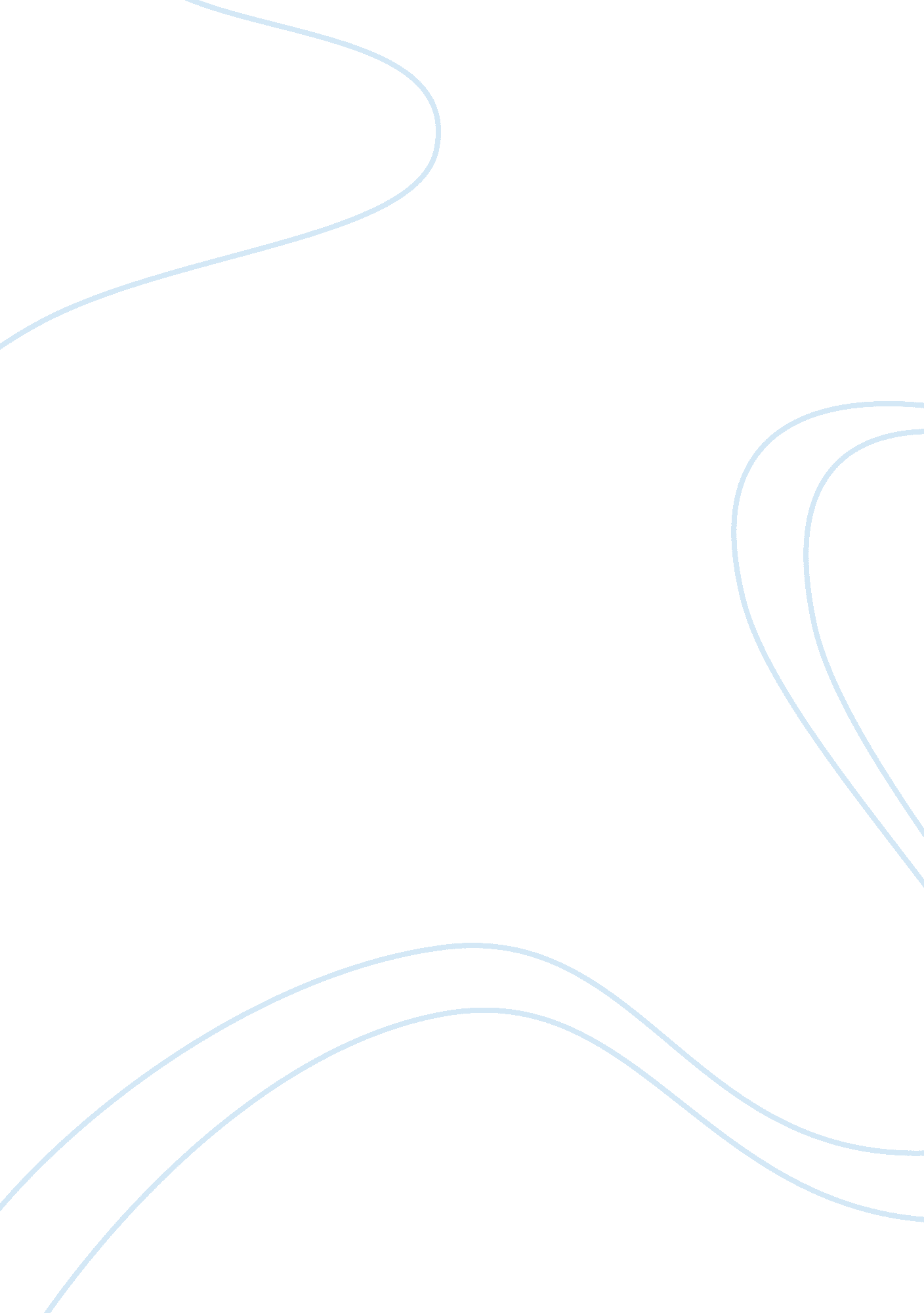 The use of internet in tourism tourism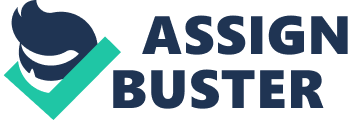 In 1960s, cyberspace was used to using computing machines for sharing information on research and development in scientific and military Fieldss. In 1962 a planetary web of computing machines was proposed by Licklider of MIT. The developing advancement of utilizing internet continued boulder clay 1991 when Tim Berners Lee proposed the construct of HTML. With the coming of the web browser, the cyberspace has grown to go a information provider and in the recent old ages a commercialisation tool. The beginning of the commercial usage of cyberspace largely contained of sellers supplying basic networking merchandises, and basic cyberspace services. Nowadays Internet is used as an planetary information substructure for back uping other commercial services ( Baggio, 2007 ; Wu, 2010 ) . In the last decennaries the public presentation of organisations and their viing manner have influenced by cyberspace ( Porter, 1993 ) . On the other manus cyberspace has created a new economic environment for making concern, supplying rapid communicating of information, accessible globally and negligible cost ( Rayman-Bacchus & A ; Molina, 2001 ) . Internet provides a great trade of information straight accessible at low costs on monetary values, merchandises and addition chances. The efficiency of cyberspace has been increased by the generation of infomediaries offering easier entree to the information, the creative activity of shopbots comparing monetary values or choosing sites harmonizing different pick standards ( Smith & A ; Brynjolfsson, 2001 ) . Tourism and cyberspace Tourism is peculiarly adapted to foreground the nature of the turbulences implied by the development of cyberspace in service activities and it was one of the cardinal industries using cyberspace and electronic commercialism ( Buhalis, 1998 ; O’connor & A ; Frew, 2008 ) . Internet has enabled touristry industry to air touristry and travel related information to clients all around the universe, in a direct, cost minimizing, and clip effectual manner ( Buhalis, 1998 ; Inkpen & A ; Board, 1998 ; Poon, 1993 ; Sheldon, 1997 ) . “ The epoch of mass communicating has transformed the tourer regard ” ( Rayman-Bacchus and Molina 2001 p. 592 ) . The develpoment of the cyberspace empowered the new tourer who is going knowing and is seeking exceeding value for money and clip. Internet is non merely a beginning of information but besides an of import vector of minutess. Online gross revenues is turning well in touristry industry ( Jeong & A ; Ohand Mary, 2003 ; Weber, Murphy, Schegg, & A ; Murphy, 2005 ) . The figure of on-line gross revenues is increasing dramatically with a big figure of successful online engagement platforms in the different countries of touristry such as transit, adjustment, bundle trades or regional offers ( Gratzer, Werthner, & A ; Winiwarter, 2004 ) and most touristry organisations such as hotels, air hoses, and travel bureaus have applied internet engineerings as portion of their selling and communicating schemes ( Buhalis & A ; Law, 2008 ) . The consequence of an European survey about the usage of cyberspace in touristry showed that the usage of cyberspace for marketing intent is more common in touism industry comparing with other industries. Finding showed that among touristry related industries, air travels and hotels apply internet selling more than others. More than one in three tourer endeavor in Europe ( or twice every bit many as in other sectors combined ) sell their merchandises online and this portion is progressively quickly ( European Commission 2003 ) . Internet selling is suited for touristry services because of their intangibleness every bit good as high monetary value, hazard, and engagement degrees. By on-line hunts, travellers can entree to more in-depth stuffs and deeper content compared with conventional promotional agents ( Govers & A ; FM, 2003 ) . Internet is the most popular channel to research information, happen the best monetary value and reserve for travellers ( Laudon & A ; Traver, 2001 ) . States use cyberspace to advance touristry to derive advantages such as ( Buhalis & A ; Law, 2008 ) : Enhancement in the fight and public presentation of touristry industry concerns, making chance for selling touristry merchandise to possible tourers, exposing information at electronic velocity, Distribution costs are decreased and an increasing proportion of cyberspace users are purchasing online and touristry will derive a larger and larger portion of on-line client market. ( Lu & A ; Lu, 2004 ) , Direct communicating is created between touristry providers and tourers for buying services and besides bespeaking information. As a consequence travel providers can understand each client ‘ s demands, and hence aim each client separately and present bespoke merchandises ( Buhalis & A ; Law 2008 ) . It is gratuitous to state that it is indispensable that in order to obtain competitory advantage, a touristry enterprise/destination must utilize IT good before its rivals otherwise it would non be able to accomplish any competitory advantage. For illustration American Hospital Supply made an advanced usage of on-line order entry terminuss before its rivals and captured king of beasts ‘ s portion of market ( Eraqi, 2006 ) . Several touristry organizations/destinations have exploited IT in their chase of competitory advantage. It is, nevertheless, non necessary that a touristry organization/destination accomplishing competitory border will ever prolong it because their rivals can copy IT easy and rapidly and new IT capablenesss are besides available to every rival in the market ( O’Brien, 1992 ) . However, tourer concern sector directors need to aline IT strategies to their concern schemes and take the dimensions of e-quality into consideration such as public presentation, characteristics, dependability, lastingness, serviceableness, conformity, perceived quality and aesthetics ( Madu & A ; Madu, 2002 ) when doing determination related to the usage of IT for effectual touristry strategic selling ( Eraqi, 2009 ) Tourism organization/destination direction must understand that IT is merely a tool and competitory advantage can merely be achieved via originative and advanced usage of that tool ( Morrison et. Al. 2000 ; Fuchs 2004 ) . In add-on to these advantages, it is suggested that public bureaus involved in touristry development besides are progressively utilizing the cyberspace. These bureaus use cyberspace to advance the attractive forces of their several states, heightening the economic benefits by: hypertext links to commercial service suppliers, changing grades of interactivity ; and 3 ) handiness in multiple linguistic communications ” ( Rayman-Bacchus and Molina 2001 ) . Chalwon Kim ( 2004 ) did a research to acknowledge jobs and solutions related electronic commercialism in the touristry industry in Korea. Inform. The findings showed that benefits of e-commerce from the position point of cutomers are: supplying easy entree to information on touristry services, supplying better information on touristry services and supplying convenience for clients. This research suggested that security of the e-commerce system and user-friendly web interface are the two cardinal factors for successful touristry e-commerce pattern Representation of touristry topographic point in the cyberspace In the touristry industry creative activity and publicity of finish images is the specific facet of topographic point representation. A finish image is the “ image ” which those advancing a country-government travel agency, air hoses, hotels, service industries, and go companies- wish to portray to foreigners, peculiarly foreign tourers ( Jenkins, 1999 ) . The finish image reflects how the booster views the state and what facets of its people, landscape, and civilization they wish to acknowledge. In touristry industry boosters ary to show positive of the state ‘ s history and attractive forces, to pull visitants. Guide books, booklets, maps and web sites are the merchandises utilizing by boosters to lure visitants ( Price, 2008 ) . Because of the popularity of utilizing cyberspace as the primary information beginning, among tourers, travel information mediums, such as travel web sites are of import finish image indexs. The figure of tourers that use cyberspace to happen finish information is increasing dramatically. In the other manus cyberspace has become the major information beginning for traveller ( Doolin, Burgess, & A ; Cooper, 2002 ; Gursoy & A ; McCleary, 2004 ; Price, 2008 ; Wiig ) . A website expressions to be a major tool to carry on concern in the touristry field ( and, likely, it will be the lone 1 in the hereafter ) tool to carry on concern in the touristry field ( Doolin, et al. , 2002 ) . Jackson and Purcell ( 1997 p. 220 ) note that the cyberspace allows users ( i. e. touristry companies ) to present information to their mark audience “ without an intermediary to ban or construction the information in either content or signifier. ” In their analysis of the web sites of provinces once portion of Yugoslavia, they found that the provinces used symbolic imagination and text to “ beef up the user ‘ s perceptual experiences of topographic point ” ( Purcell, 1997 p. 235 ) . So touristry suppliers need to understand how to maximise the strength of their web sites. In the other manus the chief function of finish web site is impacting travel- related determination devising, change overing possible tourers to existent visitants. Because of high competition among travel and cordial reception, market leaders and followings should distinguish their web sites by developing originative steps to pull and fulfill clients ( Pastore, 2001 ) . Pastore ( 2001 ) noted that taking travel companies have been absorbing online clients, deriving purchase determinations and constructing a satisfying experience, so making client trueness and repetition purchase purpose. It is indispensable for touristry companies to utilize new technological development and fullest potency of cyberspace by continuously redesigning their web sites, making easiness of usage and more personalization ( Baloglu & A ; Pekcan, 2006 ; Connolly, Olsen, & A ; Moore, 1998 ) . Because of high rate of competition among touristry industry, importance of website design as a selling medium is going progressively of import. Web should non be merely considered as an communicating channel for diminishing physical interaction but besides as an advertisement medium ( Rowley, 2004 ) . Effective web design leads to pull, entice, and retain the online traveller ( D. Kim, Morrison, Taylor, & A ; Lee, 2004 ) . There are some factors which, contributes to the proliferation of travel on the cyberspace including: devising web sites easy to utilize, bettering the touristry website information, bettering the functionality of travel sites like progress cheque in, printing of flight position cheque and utilizing the package that has designed to expect users ‘ wants based on their travel history and penchants ( Transportation Group International, L. C., 2002 ) . Doolin, Burgess, and Cooper ( 2002, p. 557 ) province that ” the cyberspace, which offers planetary range and multimedia capableness, is an progressively of import agencies of advancing and administering tourer information. Finish web sites have developed to market and advance local, regional, or national finishs ( Blain, Levy, & A ; Ritchie, 2005 ; Palmer & A ; McCole, 2000 ) . After presenting first travel web sites in the mid-1990s ( Blain, et al. , 2005 ) , deriving these benefits were expected including: increasing market portion, absorbing new clients, retaining more clients and increasing client satisfaction ( Sussmann & A ; Baker, 1996 ) . Finish web sites have been and go on to be challenged on-line peculiarly with respect to their degree of edification, quality of web sites, diverseness of travel web sites, every bit good as on-line selling and publicity ( Hudson & A ; Lang, 2002 ) . The consequence of a survey done by Choi, Wong and Fesenmaier ( 2006 ) revealed that design of finish web sites, promotional schemes and client relationship direction plans have effects on success of web-marketing schemes. Tourism websites use on-line selling in different capacities. For case, Hudson and Lang ( 2002 ) stated nevertheless easiness of usage factor that enables visitants navigate rapidly through web sites, has noticed merely in few touristry website designs. Another illustration is that some finish web sites are still use simple degree of website characteristics, without manner and elegance, exposing information in a brochure-like manner, and low degree of interaction ( Wang & A ; Fesenmaier, 2006 ) . For case finish web sites should hold deep information largely sing to attractive forces, shopping, eating houses, adjustment, and waies. It is deserving sing that some touristry web sites have advanced and effectual characteristics compare with their rivals. Interactivity, personalization, e-commerce related capablenesss, and recommendation capablenesss are some ways to increase the degree of edification of travel web sites ( Wang & A ; Fesenmaier, 2006 ) . Furthermore, “ the content of touristry finish web sites is peculiarly of import because it straight influences the sensed image of the finish and creates a practical experience for the consumer ” ( Cooper 2002, p. 157 ) . When visitants are new to the web site and finish, experience and judgements made from surfing the website influence the overall image of the finish and the determination doing procedure of whether or non to go to the finish. If the finish image portrayed on the web site is non satisfactory or the web site is non well-designed and contains deficient information, travelers are less likely to organize a good feeling towards a finish which, in bend, negatively influences the determination devising procedure. There is a relationship between a positive experience and judgement formed through interaction with the destinaqtion web site and existent visiting ( Bar, Neta, & A ; Linz, 2006 ; Borkenau & A ; Liebler, 1992 ; Kenny, Horner, Kashy, & A ; Chu, 1992 ; Zebrowitz & A ; Collins, 1997 ) . For illustration Wu ( 2010 ) analyzed 61 local touristry authorities websites in China and evaluated the effectivity of the local touristry e-government with content analysis from the undermentioned facets: website use, administrative bureaus, disposal personal businesss, information service, disposal service online and website design. The research suggested some betterments for the touristry authorities including: providing electronic map, connect telephone and multi media for download, constructing bulletin board system or forum for advice, bettering declare online for touristry practicians and puting up feedback mechanism, doing the web site more attractive to heighten the usage efficiency. Website design It is of import to indentify which factors lead to the success of a web site. Web design is a cardinal factor for the website success ( Flavian, Gurrea, & A ; Orus, 2009 ) and it is necessary for companies to vie in the highly competitory World Wide Web ( Liang & A ; Lai, 2002 ; Ranganathan & A ; Ganapathy, 2002 ; Tan & A ; Wei, 2007 ) . The web site designing has been studied from different points of position ( Childers, Carr, Peck, & A ; Carson, 2001 ; Hoque & A ; Lohse, 1999 ; S. Kim & A ; Stoel, 2004 ; Liang & A ; Lai, 2002 ) . Web designing is “ the procedure of making an artifact with construction of signifier which is planned, artistic, purposeful, and utile ” ( cato 2001, p. 3 ) . A successful web site is the attractive, trusty, reliable, and dependable for clients ( Liu & A ; Arnett, 2000 ) . From a consumer point of position, all these features should be considered in website designing in order to increase on-line visits or purchase connotations ( cato 2001 ) . Following this construct Flavian ( 2009 ) did a research to place website facets that influence users ‘ perceptual experiences and behaviors from a selling point of position. An extended literature reappraisal was developed underscoring the particular function that web design could play in the interaction user-interface. Besides, the methodological analysis related to benchmarking allows houses to cognize the best patterns and to larn some cardinal lessons for developing their concern online. The research proposed a guidelines for the development of successful e-commerce web sites. Appearance, Navigation, Content and Shopping procedure are the cardinal facets that shoud be considered in order to better e-commerce web sites. In the guidelines some tools have introduced for each facet. Guidelines are footing for development of web sites but some website interior decorators without sing visitants ‘ demands, merely notice to challenges of engineering, planing sophisticated web sites ( Zhang 2005 ) . Industry experts and advisers have proposed different models and guidelines for planing commercial web sites, but there is no incorporate position on its cardinal features. The cardinal features of commercial web sites can be divided to plan and content. Information, characteristics and offering services by website consist content, while the manner of showing content to clients refers to website design ( Huizingh, 2000 ) . Buying procedure can be divided to two phases: information rating and information hunt. Purchase determination procedure is affected by the content of web site. The website information should be sufficient for determination devising, but non excessively much, ensuing in information overload ( Taylor & A ; Joudrey, 2004 ) . Users should be allowed locate and choice ware that best satisfies their demands. Not merely information content but besides pilotage tools influences the utility of web sites. Navigation toolslike hunt engines help users to turn up ware and related information in a web site ( Krug, 2005 ) . For illustration users of Cdnow. com can seek based on the vocal rubric, album rubric and creative person name. Before concluding purchase determination, consumers tend to measure of options. Online shopping creates the chance to comparing of options. Decision AIDSs have positive influence on on-line purchase determinations. Some web sites like Excite and My Simon offer determination AIDSs, assisting users for doing product-price comparings. For case in Dell ‘ s web site ( www. dell. com ) , consumer usage construct a computing machine and comparison monetary values for different computing machine constellations. Another illustration is Priceline web site which offers calender as a determination assistance. Decision AIDSs can be utile in touristry finish web sites. For case finish website Ns can offer tools for trip-price comparings based on different adjustments etc. Another important different between traditional retailing and online merchandising is related to the extent of interaction between client and marketer. Commercial web sites should function electronic interactivity by agencies of electronic mail and often asked inquiries ( FAQs ) , replying inquiries about merchandises and services or payment. However consumers visit web sites with FAQ more than web sites without it, FAQ subdivision and synergistic electronic mail are non seen in many web sites. Traditional FAQ subdivisions helped users a small, offering no aid and information ) , flexible interactioninterface, etc ( Yang, 2009 ) . Despite of internet proficient developments Such as electronic signatures, Security of the minutess is one of the common concern in online shopping. Since perceived security have direct consequence on online purchasing purpose, some commercial web sites offer telephonic minutess or cheques and single histories ( Grabner-Kraeuter, 2002 ) . As it mentioned above web site design affects on pulling, prolonging and retaining the involvement of a client at a site. The design have the same importance that content have. Ease of pilotage, page download clip and bettering the ocular entreaty of web sites by utilizing multimedia are the principals should take into consideration for website designing. Out of these factors, easiness of the pilotage is the most of import one ( Srikant & A ; Yang, 2001 ) . Today web sites are going more complex and users have troubles to happen coveted information, passing excessively much clip, surfing webs ( Kilfoil, et al. ) . To cut down the sum of irrelevant information and information overload, the common used tool is site map. The website information construction is defined by map, assisting users to set the range of their hunt. Some web sites offer personalized sitemap which helps visitants ‘ pilotage ( Toolan & A ; Kusmerick, 2002 ) . The other tool that websites can add to assist users happening information is search toolbar. Despite the popularity of hunt toolbars, irrelevant and non sufficient information may be resulted ( Han & A ; Kamber, 2006 ) . The 3rd solution to forestall overload and unwanted information is intelligent pilotage assistance tools, spliting to recommendation systems and adaptative web site techniques. Some recommendation systems are collaborative filtering, content-based recommenders, utility-based recommenders, cognition based recommenders, and demographic recommenders ( Guttman, Moukas, & A ; Maes, 1998 ; Rich, 1979 ; Towle & A ; Quinn, 2000 ) . Other one is adaptative website. The word “ adaptative ” refers to “ the ability of the web site or tool to alter its behaviour based on the manner it is used ” ( Schafer, Konstan, & A ; Riedi, 1999 ) . Two ways for constructing adaptative web sites are: bettering the website design as a whole or supplying personalized pilotage assistance for single visitants ( Spiliopoulou & A ; Pohle, 2001 ) . In the past information quality or serviceability have been considered as the most influential facet of touristry web sites for perusing visitants but now new schemes are needed to utilize website as a persuasive tool ( H. Kim & A ; Fesenmaier, 2008 ) . Figure 2. 4 shows the advancement of engineering design ( Fogg, et al. , 2002 ) . Foggs ( 2002 ) noted that it is of import to understand how persuasive design of finish web sites can be used to back up transition rates ( change overing site viewing audiences to site users and moderate users to heavy users ) and to make favourable images of finishs. The web site that successfully persuade travel information seekers elicit a click-though ( the desired result ) , which gives the web site a 2nd chance to interact with the seeker. When they foremost view the web site ‘ s home page, seekers automatically evaluate the web site in footings of relevancy and utility to their trip planning undertaking. Make Technology Functional Make Technology Persuasive Make Technology Usable Figure 2. 4 Advancement of Technology Design Persuasion is the chief function of finish web sites and it is of import to understand how to utilize website design to make favourable images of finish and change over more site viewing audiences to clients. Design of the web site can increase strength in order to act upon Internet user ‘ s beliefs, perceptual experiences, and attitudes in the mode desired by Internet sellers ( Fogg, et al. , 2001 ) . Zhang and von Dran ( 2002 ) ( P. Zhang & A ; von Dran, 2002 ) extended Herzberg ‘ s double construction theoretical account to an on-line context to look into hygiene andmotivating factors in Web design. In conformity with Herzberg, Zhang and von Dran ( 2002 ) argued that web sites should needfully include hygiene factors to avoid user dissatisfaction, while actuating factors can be employed on an added-value footing to optimise user satisfaction and enjoyment. And aggregation ) , while extra characteristics like credibleness, fun/entertainment, ocular attraction, multimedia, etc are persuasive factors since they enhance the experience affectively. Web sites should ever integrate hygiene factors like like informativeness and serviceability, while extra elements ( trustiness, inspiration, engagement, and reciprocality ) of finish web sites should be considered persuasive variables ( Y. Zhang & A ; Hiltz, 2003 ) . By contrast, good illustrations of a motivation factor are, multimedia characteristics ( practical circuit, podcast, etc. ) that enhance website visitants ‘ satisfaction with their experience and actuate their return to the site. The absence of these characteristics would non needfully take to dissatisfaction with the web site, every bit long as hygiene factors are provided ( Zhang 2000 ) . Kim ( 2008 ) studied the persuasive design of finish web sites, suggesting a conceptual theoretical account of first feeling formation toward touristry finish websites. The influence of informativeness, serviceability, inspiration, engagement, trustiness and reciprocality on tourers ‘ first feeling were analyzed in this survey. In the other word the intent of the survey was to look into what persuasive design features influence the formation of first feeling toward finish web sites. Consequence showed that informativeness is the most effectual factor Perceived Persuasiveness. Destination websites must be enlightening and utile. In most instances, trip contrivers, nevertheless, tend to deduce awaited quality of information through web site design. Therefore, design of finish web sites must be supportive for the contents. Surely, informativeness must be conveyed, but a website that does non make a favorable feeling at the beginning is typically non given a farther opportunity to show its value. informativeness, inspiration and engagement have direct effects on a first feeling, and feeling is straight related to an purpose to utilize the web site for trip planning. These consequences suggest that the Limited Completion Group of trip contrivers is more influenced by the ocular attraction of Web design and their pick of web site is consequently based on the extent of a finish web site ‘ s strictly aesthetic entreaty. In contrast, the Full Completion Group of trip contrivers is more likely to be influenced by the public-service corporation of finish web sites. In other words, the more functional benefits the web sites seem to supply, the more favourable their feeling will be. This survey identified six implicit in dimensions of strength in finish web sites, but it did non look into the website elements that correspond to respective dimension of strength. 